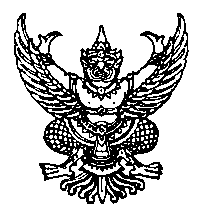 ประกาศมหาวิทยาลัยธรรมศาสตร์เรื่อง อำนาจหน้าที่และการแบ่งหน่วยงานภายในสำนักงานเลขานุการ
คณะวารสารศาสตร์และสื่อสารมวลชน พ.ศ. ๒๕๕๙-----------------------------โดยที่เป็นการสมควรกำหนดอำนาจหน้าที่และการแบ่งหน่วยงานภายในสำนักงานเลขานุการคณะวารสารศาสตร์และสื่อสารมวลชนอาศัยอำนาจตามความในมาตรา ๓๙ แห่งพระราชบัญญัติมหาวิทยาลัยธรรมศาสตร์ พ.ศ. ๒๕๕๘ ประกอบข้อ ๑๔ ของข้อบังคับมหาวิทยาลัยธรรมศาสตร์ว่าด้วยการจัดตั้งและการแบ่งส่วนงานของมหาวิทยาลัยธรรมศาสตร์ พ.ศ. ๒๕๕๙ อธิการบดีโดยความเห็นชอบของสภามหาวิทยาลัยธรรมศาสตร์ในคราว
การประชุมครั้งที่ ๙/๒๕๕๙ เมื่อวันที่ ๑๙ กันยายน ๒๕๕๙ จึงออกประกาศดังต่อไปนี้ข้อ ๑. ประกาศนี้เรียกว่า “ประกาศมหาวิทยาลัยธรรมศาสตร์ เรื่อง อำนาจหน้าที่และการแบ่งหน่วยงานภายในสำนักงานเลขานุการคณะวารสารศาสตร์และสื่อสารมวลชน พ.ศ. ๒๕๕๙”ข้อ ๒. สำนักงานเลขานุการคณะวารสารศาสตร์และสื่อสารมวลชน แบ่งหน่วยงานเป็น ๔ งาน ดังนี้(๑) งานบริหารและธุรการ(๒) งานบริการการศึกษาและวิชาการ(๓) งานคลังและพัสดุ(๔) งานเทคโนโลยีและโสตทัศนศึกษาข้อ ๓. งานบริหารและธุรการ มีอำนาจหน้าที่ดำเนินการด้านสารบรรณและประชาสัมพันธ์ 
ด้านอาคารสถานที่และยานพาหนะ ด้านบริหารงานบุคคล และด้านวิเคราะห์นโยบาย แผน และงบประมาณ 
โดยรับผิดชอบงานรับส่งหนังสือ งานระเบียบสารบรรณ การประชุมและสัมมนา การประชาสัมพันธ์กิจกรรมต่าง ๆ บริหารจัดการการใช้อาคารและยานพาหนะ การรักษาความปลอดภัย ดำเนินการสรรหาและพัฒนาบุคลากร 
ดูแลสวัสดิการต่าง ๆ จัดทำทะเบียนประวัติบุคลากร ประสานงานและจัดทำงบประมาณประเภทต่าง ๆ บริหารและควบคุมการใช้จ่ายงบประมาณ และปฏิบัติหน้าที่อื่นตามที่ได้รับมอบหมายข้อ ๔. งานบริการการศึกษาและวิชาการ มีอำนาจหน้าที่ดำเนินการด้านการศึกษาระดับ
ปริญญาตรี ระดับบัณฑิตศึกษา ด้านบริการสังคม และด้านการประกันคุณภาพการศึกษา โดยรับผิดชอบดูแล
การจัดการเรียนการสอน ทั้งในระดับปริญญาตรีและบัณฑิตศึกษา การจัดกิจกรรมนักศึกษา ทุนการศึกษา ประสานงานด้านความร่วมมือกับองค์กรต่างประเทศ การจัดโครงการอบรม สัมมนาเชิงวิชาการ ประสานงาน
และอำนวยความสะดวกเกี่ยวกับโครงการวิจัยทุกประเภท ประสานงาน รวบรวม วิเคราะห์ และจัดทำการประกันคุณภาพการศึกษา และปฏิบัติหน้าที่อื่นตามที่ได้รับมอบหมายข้อ ๕. งานคลังและพัสดุ มีอำนาจหน้าที่ดำเนินการด้านการเงิน ด้านบัญชี ด้านพัสดุ 
และด้านวิเคราะห์และวางแผนกลยุทธ์การบริหารการเงิน โดยรับผิดชอบบริหารการใช้จ่ายเงินตามงบประมาณประสานงานและดำเนินการเบิกจ่ายงบประมาณประเภทต่าง ๆ บันทึกการลงบัญชี จัดทำงบการเงิน รายงานงบการเงิน ปิดงบการเงินของบัญชีการเงินประเภทต่าง ๆ ดำเนินการจัดซื้อจัดจ้าง การเบิกจ่ายและซ่อมแซมวัสดุครุภัณฑ์ ประสานงาน วิเคราะห์ และวางแผนกลยุทธ์การบริหารการเงินของเงินงบประมาณประเภทต่าง ๆ จัดทำแผนกลยุทธ์ทางการเงิน และปฏิบัติหน้าที่อื่นตามที่ได้รับมอบหมายข้อ ๖. งานเทคโนโลยีและโสตทัศนศึกษา มีอำนาจหน้าที่ดำเนินการด้านบริหารธุรการ 
ด้านส่งเสริมและผลิตสื่อโสตทัศน์ ด้านบริการสื่อโสตทัศนูปกรณ์ ด้านเทคนิควิศวกรรม และด้านเทคโนโลยีสารสนเทศ โดยรับผิดชอบประสานงานและจัดทำแผนประเภทต่าง ๆ ให้บริการด้านสื่อโสตทัศน์ ออกแบบสื่อประชาสัมพันธ์ให้บริการระบบฐานข้อมูลแก่นักศึกษา ดูแลและบริการโสตทัศนูปกรณ์ วางแผน พัฒนา และดูแลระบบเทคโนโลยีสารสนเทศ ดูแลและพัฒนาเว็บไซต์คณะวารสารศาสตร์และสื่อสารมวลชน และปฏิบัติหน้าที่อื่นตามที่ได้รับมอบหมายทั้งนี้ ตั้งแต่บัดนี้เป็นต้นไป			                	 ประกาศ  ณ  วันที่  ๒๙  กันยายน   พ.ศ. ๒๕๕๙					         (ศาสตราจารย์ ดร.สมคิด เลิศไพฑูรย์)					          อธิการบดีมหาวิทยาลัยธรรมศาสตร์